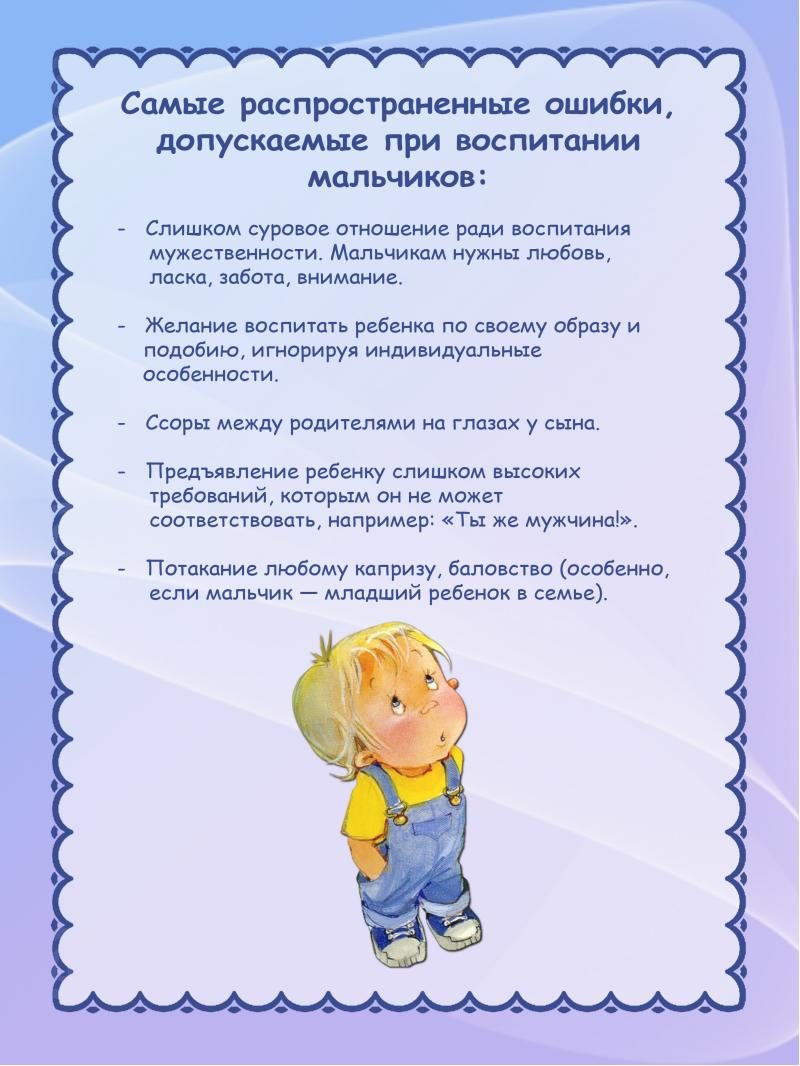 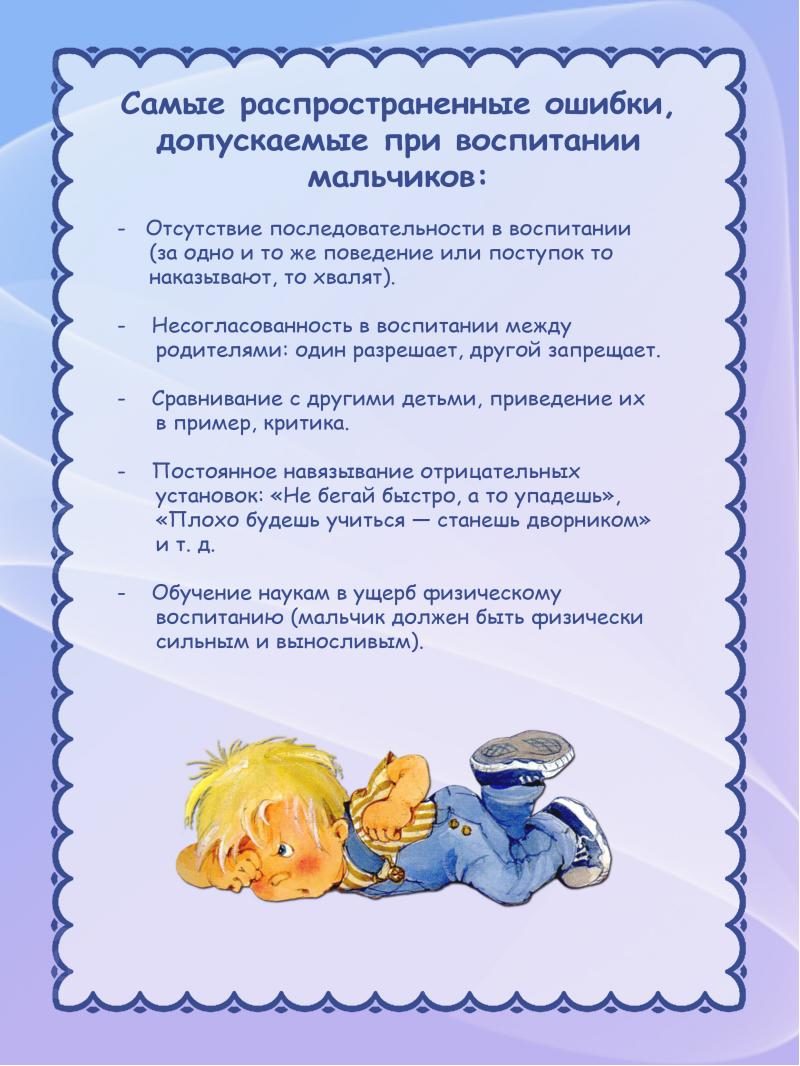            https://ok.ru/gorodpochemuchek/topic/68985946131342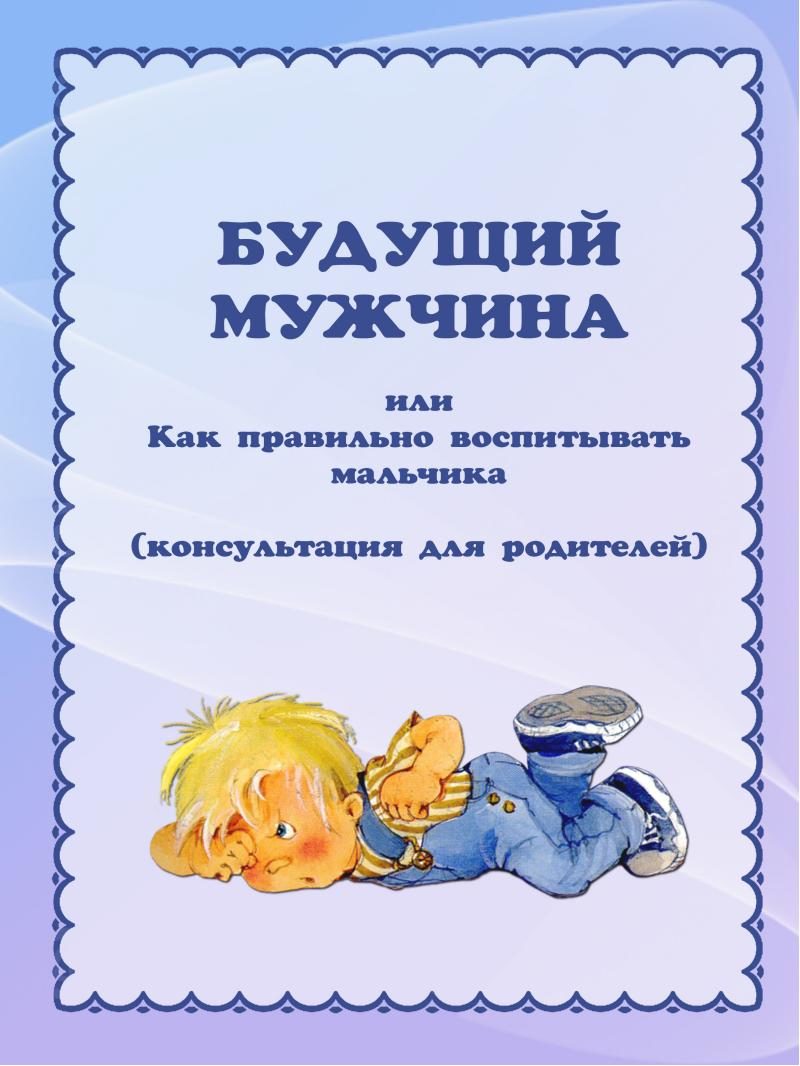 		Педагог-психолог Г.П. Полева(https://ok.ru/gorodpochemuchek/topic/68985946131342)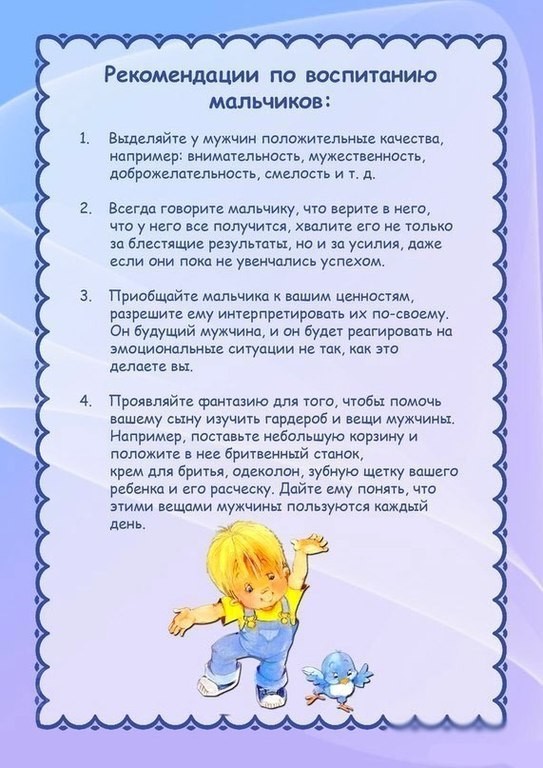 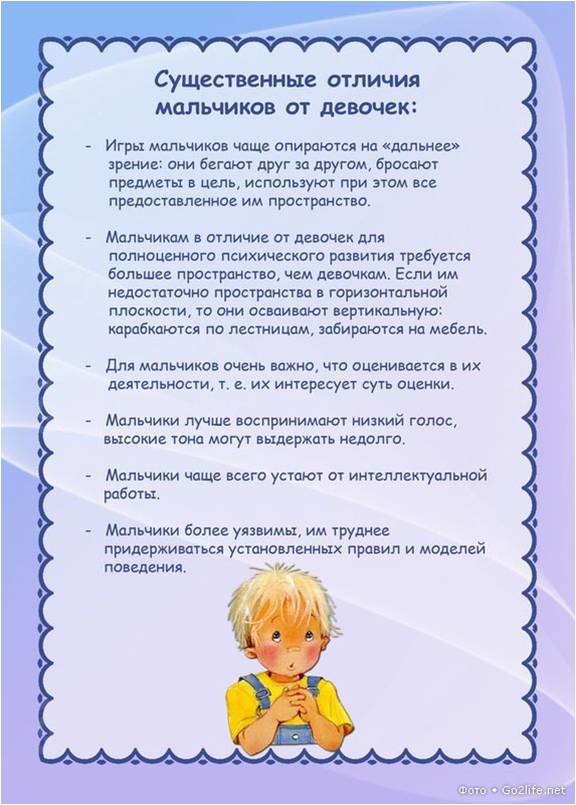 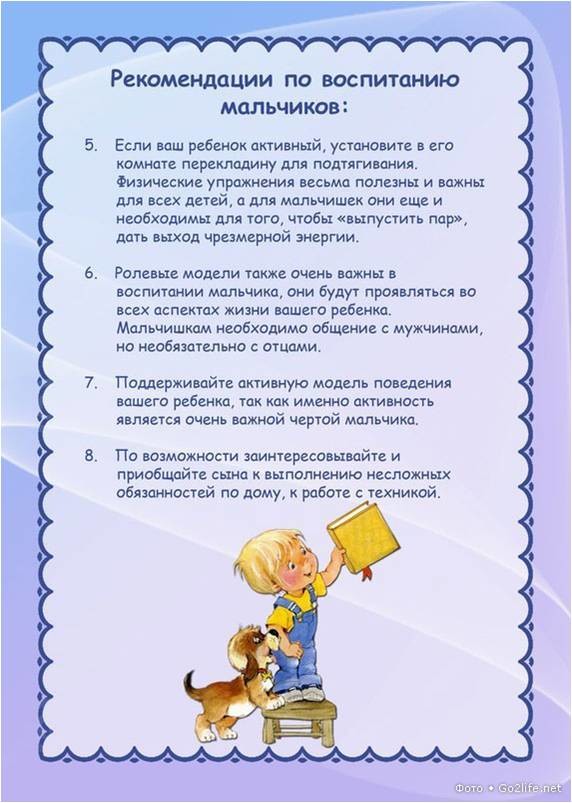 